OFFICE INFORMATIONMonday – Friday,    8:30AM - NoonPhone:  618-932-2866Fax/Voice:  618-937-2118Website:  www.wftrinity.comE-mail: trinityumc@wftrinity.com304 N. SUNNY SLOPE ST.WEST FRANKFORT, IL  62896Does God See Us as a Thankful People?	Currently I am in the middle of a sermon series, “The World as God Sees It.” Everyone has an opinion, a perspective, and an overall view of the world. Every person makes various decisions each and every day. Every human determines how he/she will live their lives. So what basic fundamental beliefs influence our decisions and plans and relationships and values and lifestyles? This is called our worldview. It is “how we see the world around us.” Christians should see the world as God sees it, based upon His Word. Yet, according to statistics, Christians are allowing other non-biblical worldviews to creep into our minds and hearts.With Thanksgiving fast approaching, I wonder if God sees us, His church, as a grateful people. Oh if asked, we would most certainly say we are thankful for God, His Son Jesus Christ, our Kingdom blessings, and so much more. But in what specific ways have we expressed that to the sole Benefactor of “all good things?” Are we continuously, daily thankful for what we do have? Or are we continually frustrated about we don’t have? Have we actually told God “thank you” recently from a sincere heart? Have we glorified Him with praise for His blessings and grace poured out upon us? Truly grateful people will be impressed to express that gratitude. Would God mention you as one of His most appreciative children?						Living the GodLife,					Pastor Joey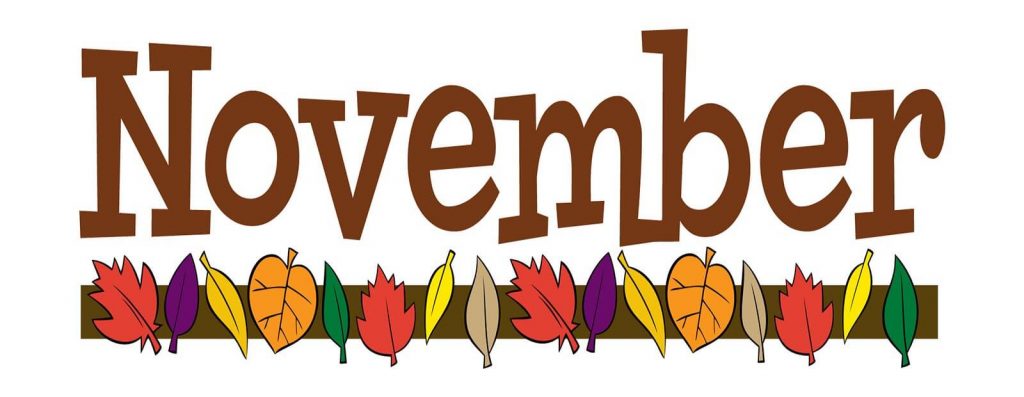 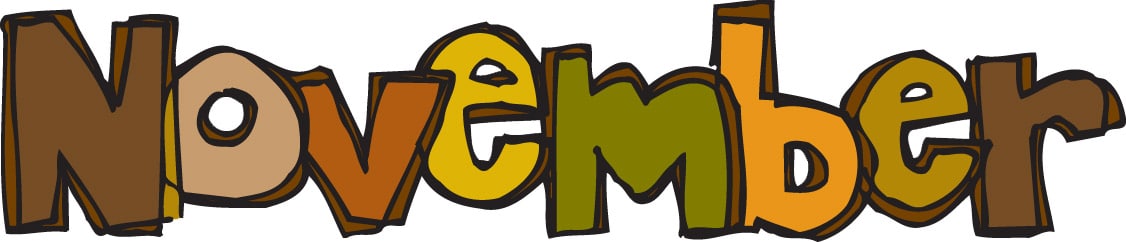 PRAISE & PRAYER CIRCLE…will be happening every Sunday in the month of November, 9:45AM at the front of the Worship Center.  Everyone is encouraged to come & pray!DAYLIGHT SAVING TIME ENDS…Sunday, November 3, 2AM.  Remember to set you clocks back and hour before you go to bed Saturday night!!!  ALSO – remember to change your smoke alarm batteries!!KIDS MOVIE NIGHT…Friday, November 8, 6PM-8PM, for ages 3yrs. – 6th grade.  VETERAN’S DAY…Monday, November 11.  Remember to thank a Veteran!STAFF MEETING…every Monday (NOT 11th/Veteran’s Day), 8:30AM in the JOY Room. CHURCH OFFICES CLOSED…Monday, November 11 in observance of Veteran’s Day AND Thursday, November 28-Friday, November 29 for Thanksgiving holiday.ANNUAL THANKSGIVING FEAST…will be held Sunday, November 17, immediately following Worship!  Make plans to stay for a delicious lunch & wonderful fellowship!!!DECEMBER NEWSLETTER DEADLINE…Friday, November 22, 9AM.  If you have information that you want included, make sure it is turned in to the office by that date.FALL SENIOR ADULT PARTY…for ALL Senior Adults will be held on Saturday, November 23rd, 11AM-1:30PM.  If you plan on attending, make sure to RSVP to Mary Van Zant 618-513-0003 OR the church office 932-2866 no later than Monday, November 18.LIGHTS PARADE…Tuesday, November 26, 6:30PM.Continued in next column>>>>>>>>>COMMUNITY THANKSGIVING DINNER…will be held at First Christian Church on Saturday, November 23.   If you would be interested in helping in any way, all you have to do is SHOW UP on November 23 & there will be a spot for you!  The dinner will be held in the gym.  THANKSGIVING BREAK…for WF Schools is Wednesday November 27-Friday, November 29.  School resumes Monday, December 2. NO WEDNESDAY ACTIVITIES…November 27.HOST HOMES NEEDED…for two parts of the Youth Progressive Dinner which will be held on Sunday, December 15.  If you would like to be a host home, please contact Brian Bejmovicz at 618-364-5180.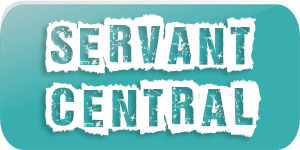 FOR THE MONTH…GREETERS:    Bill Alexander & Bill Mabry                                                      USHERS:    Andrew Woolard, Gavyn Woolard, Gary Hood, Garrett Britton, Hadin Restivo, Jack CalvertDOORPERSON:   Tim Weaver November 3NURSERY:   JAM:  Honey Bejmovicz, Johnny Mize, Jesse Helfrich, Emma Chick, Zachary HelfrichNovember 10NURSERY:   JAM:  Martha Swift, Samantha Mize, Paige Mize, Morgan Reiger, Aleah RussellNovember 17NURSERY:  JAM:   Jackie Wilson, Matt Jacobs, Andrew Jacobs, Bella Wilson, Adam MilliganNovember 24NURSERY:  JAM:  Honey Bejmovicz, Johnny Mize, Jesse Helfrich, Emma Chick, Zachary Helfrich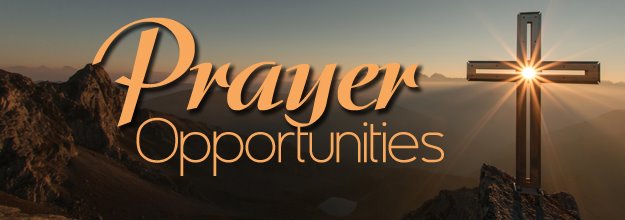 LADIES PRAYER – Mondays, 6:30PM in Joy RoomMEN’S PRAYER – Tuesday, 6AM in JAM RoomPRAYER FOR ALL – Wednesdays, 9AM in Situation Room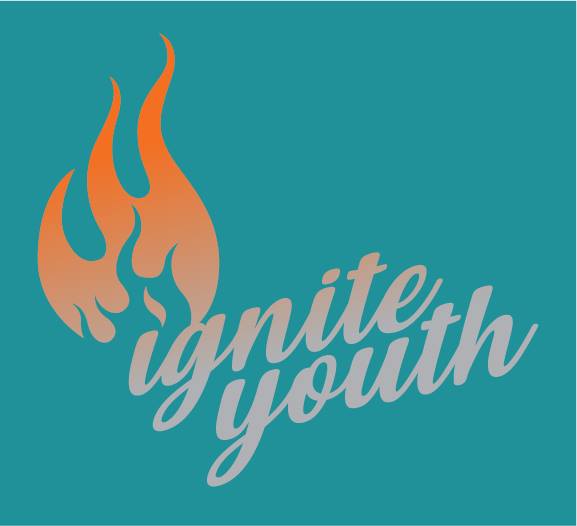 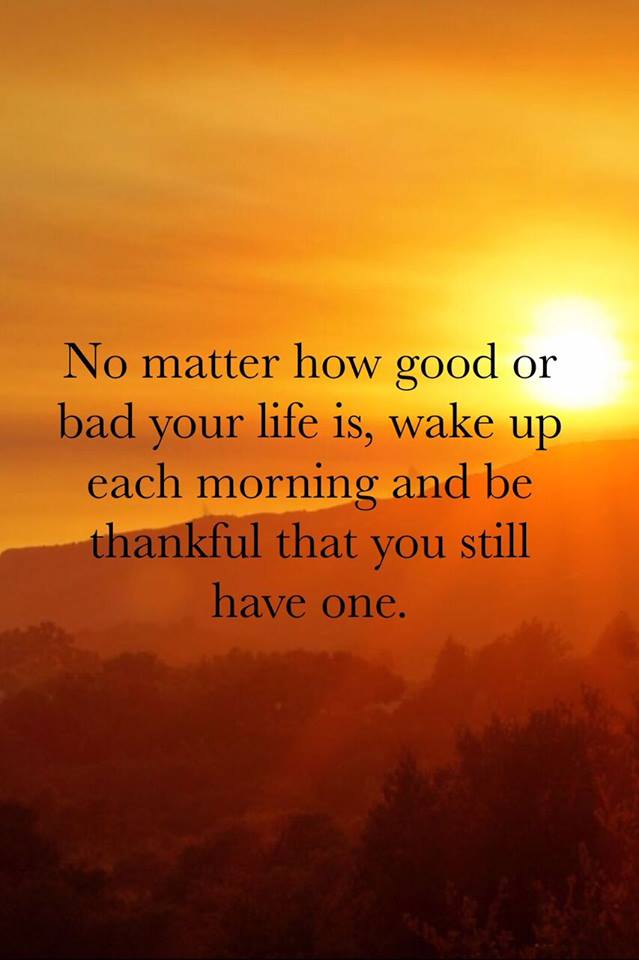 WEDNESDAY ACTIVITIES5PM-7PM!!  Make sure to be there & BRING FRIENDS!!!SUNDAY NIGHT LIVE…EVERY Sunday @ 5PM.  Worship, Bible & Fun!NO SCHOOL…Monday, November 11 – Veteran’s Day.THANKSGIVING BREAK…for WF Schools is Wednesday November 27-Friday, November 29.  School resumes Monday, December 2. NO WEDNESDAY ACTIVITIES…November 27.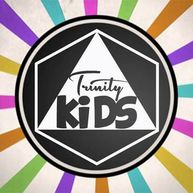 WEDNESDAY ACTIVITIES…September 4, 5PM-7PM!!  Make sure to be there & BRING FRIENDS!!!KIDS MOVIE NIGHT…Friday, November 8, 6PM-8PM.  All kids from 3yrs.-6th grade welcome.  Bring friends, come in your pajamas & join us!!  Free everything – movie, popcorn, candy & soda!!  Movie title Toy Story 3.NO SCHOOL…Monday, November 11 – Veteran’s Day.THANKSGIVING BREAK…for WF Schools is Wednesday November 27-Friday, November 29.  School resumes Monday, December 2. NO WEDNESDAY ACTIVITIES…November 27.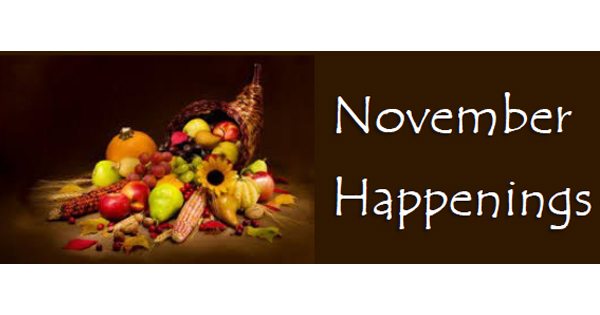 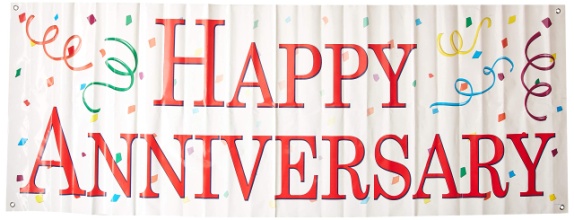 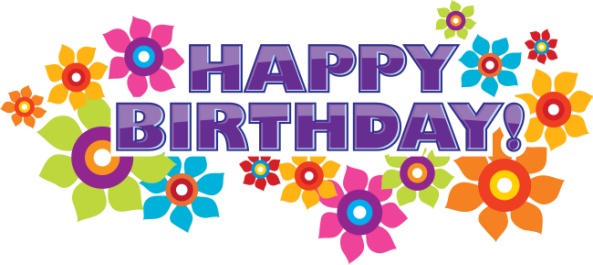 1	Aletha Jackson	     1, 2016  Tony & Laura2	Jasper DeNeal 				Woolard3	Jason York4	Dave Schultz		     12, 2016 Aaron & Brittany6	Chad Bates 					Ondo7	JoLinda Marlow9	Christine Ball		     17, 2001  David & Sara11	Briley Schultz					Chick13	Debby Whitlatch	Brenda Weaver	     26, 1977  Tim & Jean Ondo14	Hannah Adkins 	     	Jim LampleyChristina Sigler18	Bob Orr21	Allan Willmore23	Connie Rowe24	Renee Lucas26	John Dimmick	Pam Yaeger	28	Ron Harkins	Andrew Woolard30	Elise Omulokoli      Rowan Woolard